БОЙОРОҠ                                  №  2-  40                      РАСПОРЯЖЕНИЕ     01  октябрь   2015 й.                                                     01 октября 2015 г.О включении в стаж работы иных периодов          Руководствуясь ст.15 Закона Республики Башкортостан № 453-з от 16.07.2007 г. «О муниципальной службе в Республике Башкортостан», ч.3 п.б ст.1 Закона Республики Башкортостан №18-з от 24.06.2008 г. «О внесении изменений в Закон Республики Башкортостан «О порядке исчисления стажа муниципальной службы» включить 2 года 4 мес.12 дней прочих периодов работы в стаж муниципальной службы, дающий право на получение ежемесячной надбавки к должностному окладу за выслугу лет и определения продолжительности ежегодного дополнительного оплачиваемого отпуска за выслугу лет, периоды работы в должности воспитателя отделения социального приюта для детей и подростков  в ГБУ КЦСОН Шаранского района и воспитателя МБДОУ «Детский сад «Малышок» Тухватшиной Алисе Ахтарьяновне.       1. Установить специалисту ВУС администрации сельского поселения Мичуринский сельсовет   Тухватшиной Алисе Ахтарьяновне  с 1 октября 2015 года надбавку  за выслугу лет (за стаж муниципальной службы, включая иные периоды работы -2 года 10 мес.) в размере 10 процентов.Глава сельского поселения                                                    В.Н.Корочкин  БАШКОРТОСТАН  РЕСПУБЛИКАҺЫШаран районымуниципаль районыныңМичурин ауыл  советыауыл  биләмәһе хакимиәтеР8, Мичуринск ауылы, Урман-парк урамы ,  12тел.(34769)  2-44-48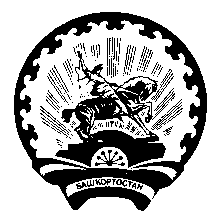 РЕСПУБЛИКА БАШКОРТОСТАН Администрация сельского поселенияМичуринский сельсоветмуниципального районаШаранский район  452638,с. Мичуринск, ул. Лесопарковая ,12  тел.(34769) 2-44-48